Только раз в году.          Праздник долгожданный, всегда для всех желанный, и лучший без сомненья – ведь праздник –День рожденья. По традиции в Заиграевском реабилитационном центре мы отмечали День Именинника. День рождения для ребёнка самый трогательный и самый чудесный праздник, особенно для детей, которые на какое-то время остались без пап и мам. А иногда выясняется, что праздника у них никогда не было. Мы старались, что бы на протяжении всего праздника звучал детский смех, было море улыбок и веселья. А самое главное дети получили море позитивных эмоции. Дети поздравляли именинников, вместе с ними играли, пели, танцевали под песню «Каравай...». Завершился праздник весёлой дискотекой.  День Именинника прошел весело, и теперь дети с нетерпением будут ждать следующего дня рождения.Воспитатель: Пилипчик Е Ф.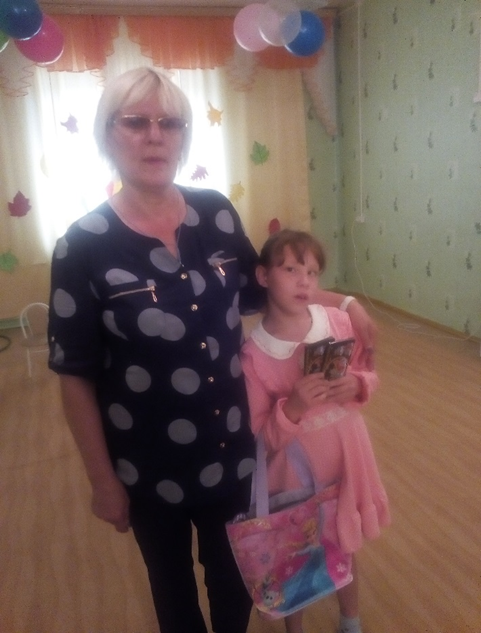 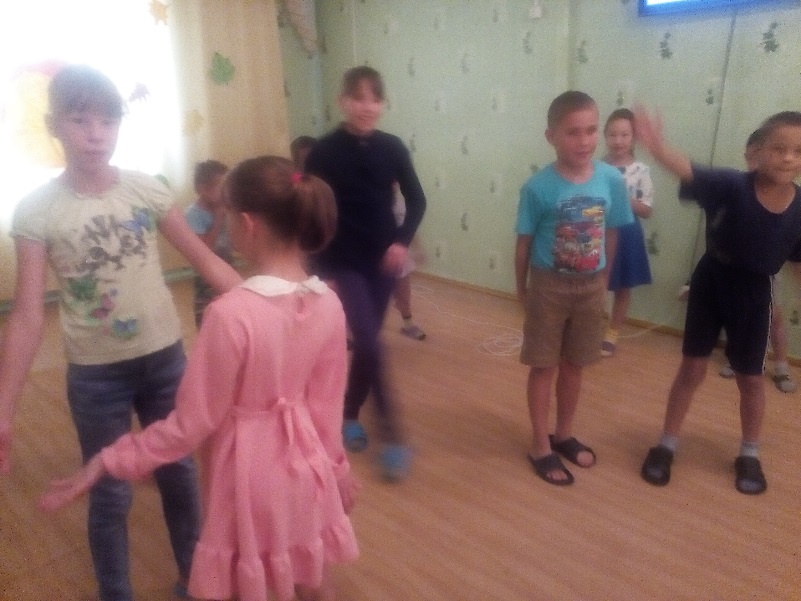 